Miejscowość i data sporządzenia …………….…………….………………………….……..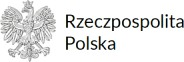 Wójt/Burmistrz/Prezydent Miasta* w ………………………………………..…..…………..Wniosek o ujęcie w stałym obwodzie głosowaniaNa podstawie art. 19 § 3 ustawy z dnia 5 stycznia 2011 r. – Kodeks wyborczy (Dz. U. z 2022 r. poz. 1277, z późn. zm.)wnoszę o ujęcie w stałym obwodzie głosowaniaNazwisko	...........................................................................................................................Imię (imiona)	...........................................................................................................................Numer PESEL	...........................................................................................................................Oświadczam, że stale zamieszkuję** w:Gmina (miasto, dzielnica)	...........................................................................................................................Miejscowość	...........................................................................................................................Ulica	...........................................................................................................................Numer domu	...........................................................................................................................Numer lokalu	...........................................................................................................................………………………………….PodpisInformacja dotycząca przetwarzania danych osobowychW związku z realizacją postanowień Rozporządzenia Parlamentu Europejskiego i Rady (UE) 2016/679 z dnia 27 kwietnia 2016 r. w sprawie ochrony osób fizycznych w związku z przetwarzaniem danych osobowych  i w sprawie swobodnego przepływu takich danych oraz uchylenia dyrektywy 95/46/WE (ogólne rozporządzenie o ochronie danych), dalej „RODO”, informujemy że administratorem Pana/Pani danych osobowych jest Miasto i Gmina Mordy reprezentowane przez Burmistrza, ul. Kilińskiego 9, 08-140 Mordy, tel. 25 641 54 02, e-mail: sekretariat@mordy.pl W sprawie sposobu i zakresu przetwarzania Pana/ Pani danych osobowych oraz przysługujących Panu/ Pani uprawnień można kontaktować się z Inspektorem Ochrony Danych – adres poczty elektronicznej: iod@mordy.pl Pani/Pana dane osobowe będą przetwarzane na podstawie art. 6 ust. 1 lit. c RODO w zw. z art. 32 ustawy z dnia 5 stycznia 2011 r. Kodeks wyborczy oraz rozporządzeniem Ministra Spraw Wewnętrznych i Administracji z dnia 28 lipca 2023 r. w sprawie wzorów wniosków o ujęcie w obwodzie głosowania, skreślenie wyborcy z Centralnego Rejestru Wyborców, zmianę miejsca głosowania oraz wzoru i sposobu ewidencjonowania zaświadczeń o prawie do głosowania w celu wydania zaświadczenia o prawie do głosowania. W przypadku wskazania osoby upoważnionej do odbioru, jej dane zostały pozyskane od wnioskodawcy i przetwarzane w następującym zakresie: imię (imiona i nazwisko), PESEL. Administrator może powierzyć  Pani/Pana dane innym instytucjom/podmiotom. Podstawą przekazania/powierzenia danych są przepisy prawa lub właściwie skonstruowane umowy powierzenia danych. Pani/Pana dane osobowe przetwarzane przez Miasto i Gminę Mordy będą przechowywane przez okres niezbędny dla realizacji celu, dla jakiego zostały zebrane, a po jego upływie przez okres wskazany przepisami prawa, w szczególności przez ustawę z dnia 14 lipca 1983 r. o narodowym zasobie archiwalnym i archiwach  oraz Rozporządzenie Prezesa Rady Ministrów z dnia 18 stycznia 2011 r. w sprawie instrukcji kancelaryjnej, jednolitych rzeczowych wykazów akt oraz instrukcji w sprawie organizacji i zakresu działania archiwów zakładowych. W związku z przetwarzaniem Pani/Pana danych osobowych przysługuje Pani/Panu prawo: dostępu do danych osobowych, do ich sprostowania oraz ograniczenia przetwarzania. Na niezgodne z prawem przetwarzanie przez Miasto i Gminę Mordy Pani/Pana danych osobowych przysługuje Pani/Panu prawo wniesienia skargi do Prezesa Urzędu Ochrony Danych Osobowych (ul. Stawki 2, 00-193 Warszawa).  Przetwarzanie danych osobowych u Administratora Danych oraz podanie danych osobowych jest wymogiem ustawowym, niezbędnym dla realizacji Pani/Pana wniosku. Decyzje w Pani/Pana sprawie nie będą podejmowane w sposób zautomatyzowany, w tym formie profilowania. Dane osobowe nie będą przekazywane do państw trzecich oraz organizacji międzynarodowych.* Niepotrzebne skreślić.** W przypadku wyborcy nigdzie niezamieszkałego, o którym mowa w art. 19 § 9 ustawy z dnia 5 stycznia 2011 r. – Kodeks wyborczy, przebywającego stale na obszarze danej gminy, wpisuje się adres, pod którym będzie możliwe skontaktowanie się z nim przez pracowników urzędu gminy.